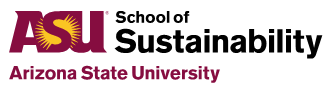 In partial fulfillment of the requirements for the degree ofDoctor of PhilosophyNamewill defend his/her/their dissertationTitleDay of the week, Month, Date, YearDefense Start TimeBuilding Location, RoomFaculty, students, and the public are invited.Supervisory Committee:(e.g. Dr. ____, Chair)(e.g. Dr. ____, Member)(e.g. Dr. ____, Member)Abstract[hit tab, then start typing abstract here – delete this note]